Discurso de aniversário (2012) 11 de abril de 2012  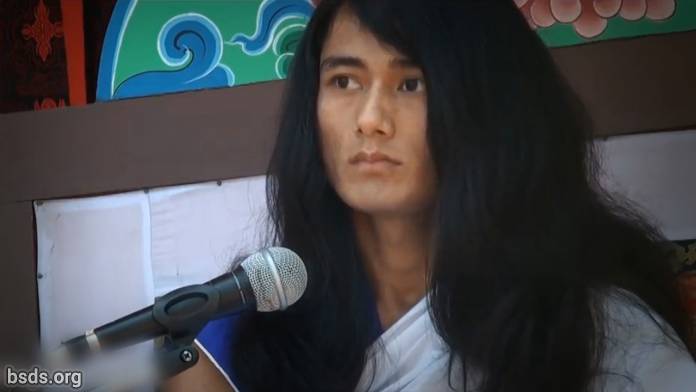  1. Beneficiando a todos os Sanghas e seguidores com Bondade Amorosa, o Yuga  (era)  atual,  não é apenas um momento de festa, é para transmitir o Caminho da Liberdade e Libertação aos seres sensíveis do mundo ao seguir o Caminho da Verdade e espalhar o Lei do Dharma, estabelecendo o Dharma, a Paz, a Compreensão e o sentimento Maitri (bondade amorosa) no mundo.2. É difícil encontrar a satisfação plena, a menos que se perceba o Tattva (Essência)  do verdadeiro Guru de forma a seguir o Caminho da Verdade.3. A vida humana pode ser frutífera se alguém puder procurar e conhecer os Tattvas (Essências) escondidos nas palavras de Guru.4. Guru, tendo sido libertado das restrições mundanas, embora visto no mundo ainda não sendo um Guru mundano, é o puro Dharma Guru.5. Para estabelecer a Lei do Dharma no mundo, é importante ser completamente fiel e dedicado ao Guru e igualmente aos Sanghas(Comunidades)  também.6. E a fragrância da excelência moral das  Sanghas deve estar sempre  no espírito de mútua amabilidade e união.7. Interferir e colocar obstáculos no trabalho do Guru significa interferir com Dharma e o Caminho.8. No entanto, é natural que ocorram muitos obstáculos e interferências na divulgação da Lei do Dharma.9. Mas enfrentar ou superar esses Tattvas opostos ao Dharma sendo verdade com a mente, o corpo e o discurso é outro dharma pessoal e dever de cada um dos Sanghas.10. Guru, ele mesmo, deixou todos os Sanghas absorvidos nestes inestimáveis momentos,  ser absorvidos no Som do Dharma; sempre utilize  cada Momento do Guru, para  provar suas próprias habilidades intelectuais extremas.Que todos os seres sejam amorosos e pacíficos. Que assim seja. https://bsds.org/pt_BR/news/127/discurso-de-aniversario-2012